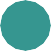 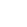 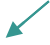 Poetry as StorytellingPoetry has been used to	audiences and tell stories for hundreds of years.Poetry is known for sounds and rhythm.The	and the rhyme would bring these stories to life for the audiences.Slide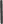 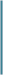 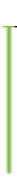 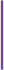 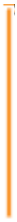 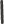 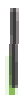 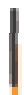 SlideSlide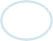 SlideSlideRhyming CoupletsA rhyming couplet is a	of two lines of poetry, each of which ends with a	.Underline the rhyming couplets in the poem.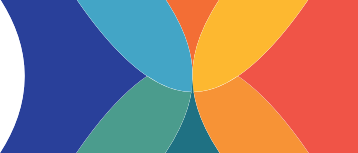 Action and Rhyme in a Poem about a Female Civil War Heroa set of two lines of poetry, each of which ends with a rhymethe time, place, and social environment in which the events of a text occurthe problem or struggle in a storythe order of events in a text